Global Wellness Day at the Spa at Four Seasons Hotel London at Ten Trinity SquareThe Spa celebrates Global Wellness Day with a program of wellness activities and offeringsJune 3, 2021,  London at Ten Trinity Square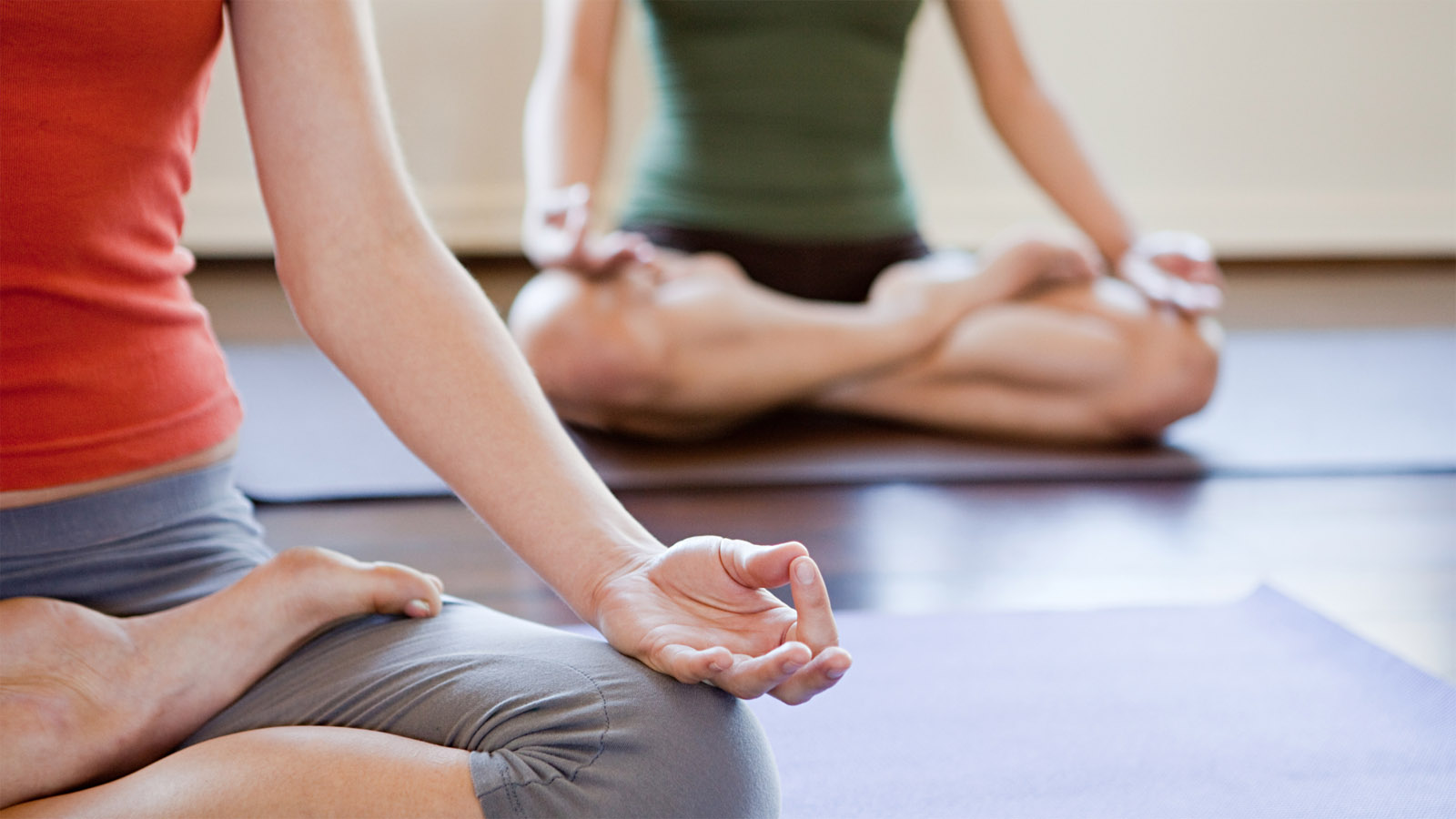 On Saturday, June 12, 2021, Four Seasons Hotel London at Ten Trinity Square will celebrate Global Wellness Day, a day dedicated to living well, promoting good physical and mental health, and experiential wellness activities.Recognising the need to stay strong and healthy at this time, the team at Four Seasons Hotel London at Ten Trinity Square has come together to offer a selection of experiences that will nourish, energise and restore the mind and body of guests. The Global Wellness Day program includes:9:30–10:30 am: Refocus with guided meditation and yogaKathleen Eastman will kick off the day at The Spa at Four Seasons Hotel London at Ten Trinity Square with a guided meditation and yoga session that will help guests to slow down, clear their thoughts and refocus both the mind and body.11:00 am – 12:00 noon / 2:00–3:00 pm: Release tension with mini foot and head massagesFor those wanting to take the weight off their feet, The Spa’s team of expert therapists will be on hand to provide complimentary mini foot and head massages to ease tension and soothe tired muscles.9:00 am – 3:00 pm: Refuel with balanced nutritionTo keep guests energised and prepared for the day, a selection of complimentary smoothie shots and light bites will be available at the Spa Reception.Advance reservation is required for the activities. Contact +44(0)203 297 9200 or email the Spa team at spa.tentrinity@fourseasons.com.Share wellness experiences  by tagging @FSTenTrinity and using the hashtags #FSWellness and #GlobalWellnessDay.RELATEDPRESS CONTACTS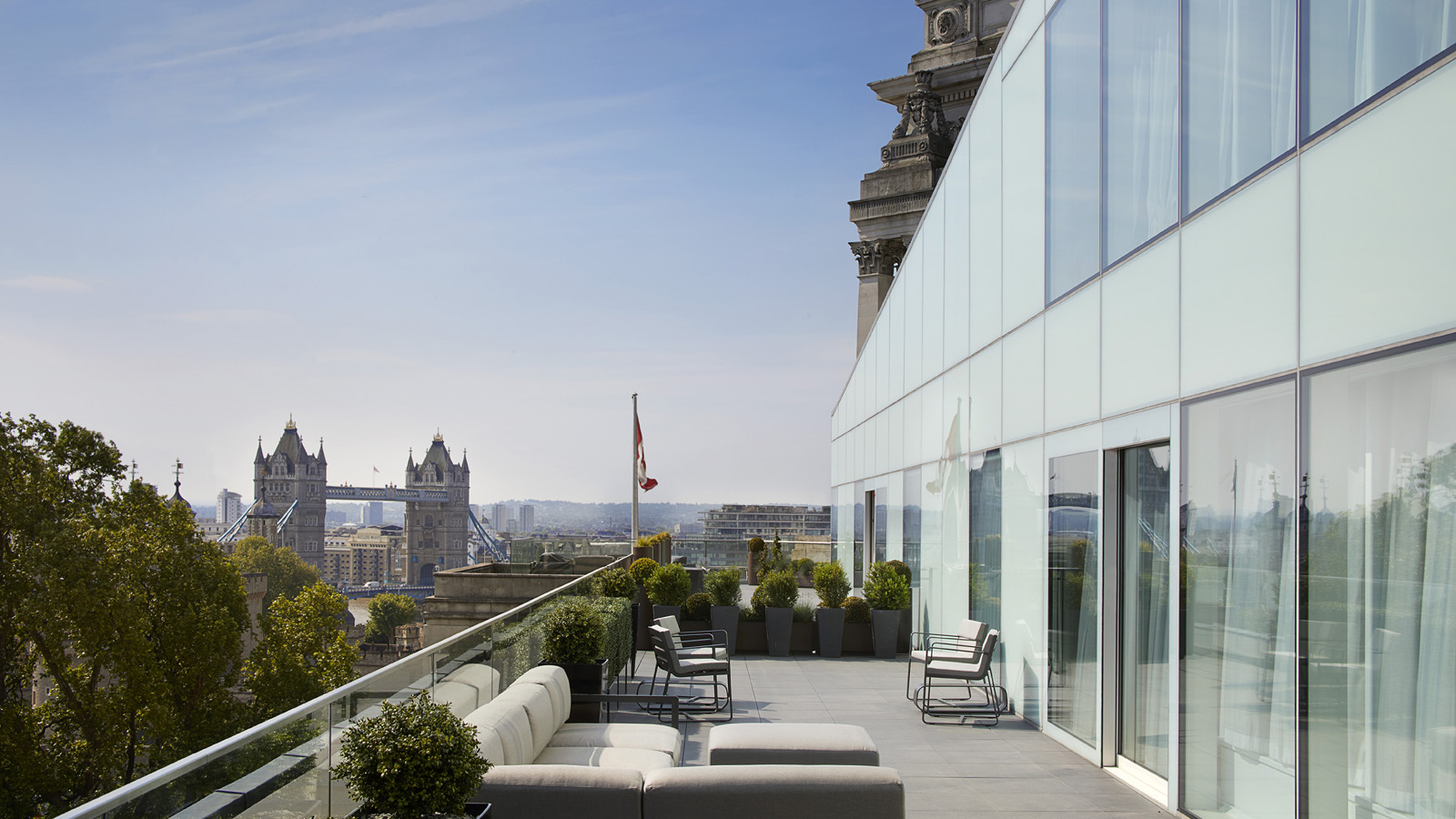 May 25, 2021,  London at Ten Trinity SquareStaycation in Style at Four Seasons Hotel London at Ten Trinity Square https://publish.url/tentrinity/hotel-news/2021/private-residences-accommodations.html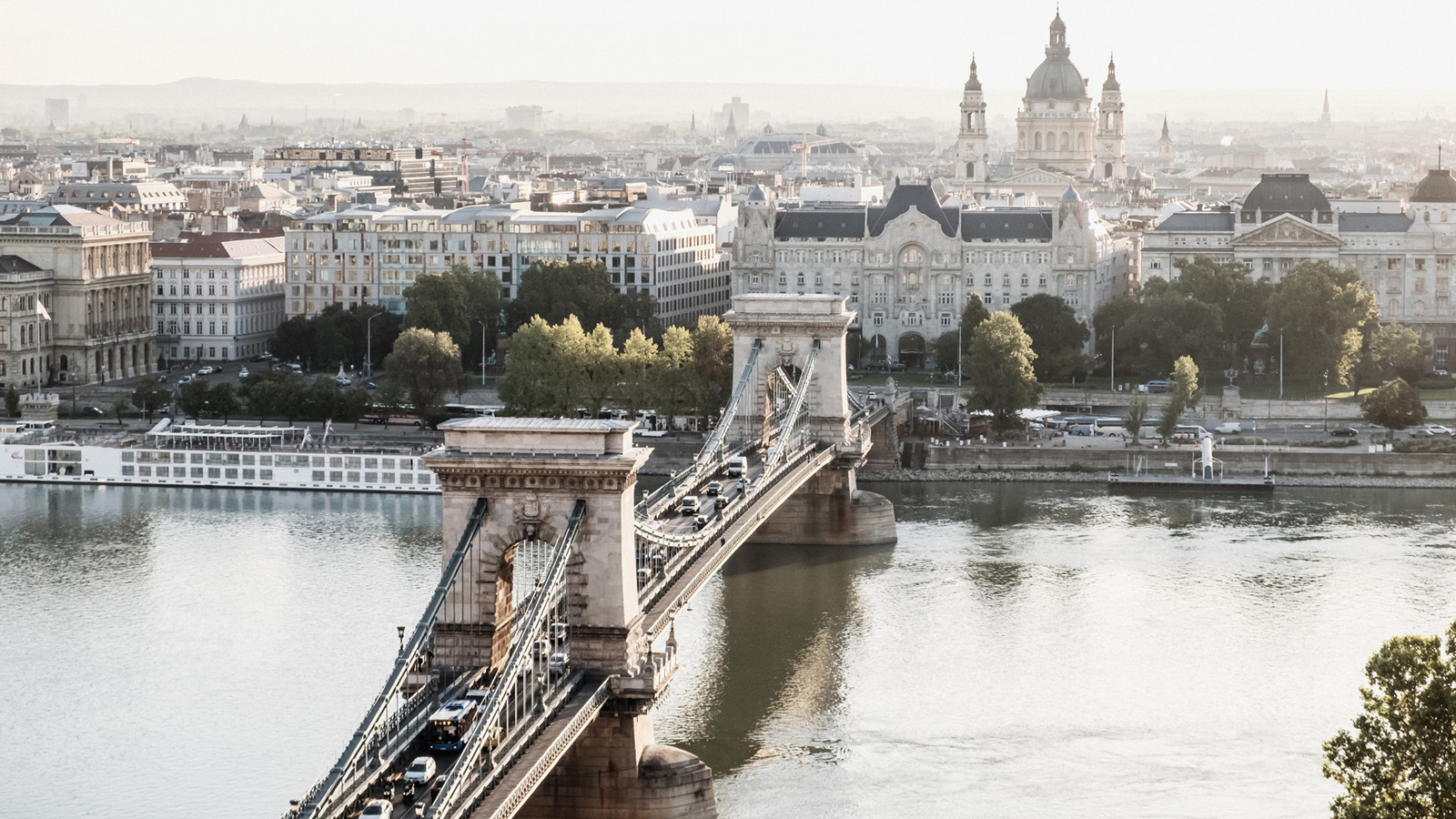 May 20, 2021,  Toronto, CanadaSechs malerische Roadtrip Routen durch Europa https://publish.url/news-releases/2021/european-road-trips-4.html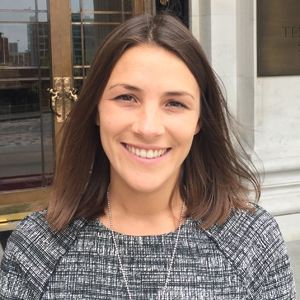 Gemma MintoDirector of Public Relations10 Trinity SquareLondonUKgemma.minto@fourseasons.com+44 (0) 203 297 9232